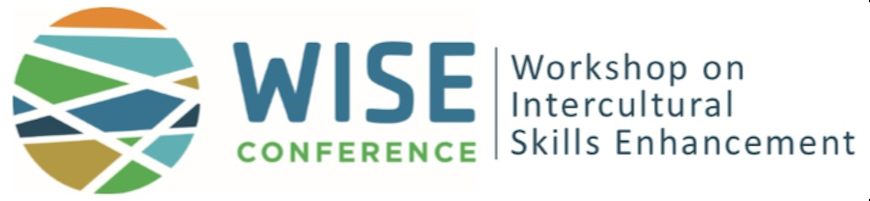 Call for FacilitatorsVirtual WorkshopsThe WISE Steering Committee and Wake Forest University Center for Global Programs & Studies are pleased to announce WISE: Connect 2021, a virtual professional development event to be held February 10-12, 2021, in lieu of our traditional in-person conference. WISE: Connect 2021 will present a selection of in-depth workshops focused on “Reimagining Intercultural Learning" through topics relevant to the pressures facing higher education today. Virtual workshops will provide core learning opportunities with engaging facilitators. We are seeking facilitators who have demonstrated experience leading in-depth workshops. Familiarity teaching in the virtual environment is preferred.WISE is committed to equal opportunity and providing a platform for diverse perspectives. The Steering Committee welcomes proposals from people of all genders, sexual orientations, racial and ethnic backgrounds, and abilities, as well as from a variety of institutions, including minority-serving institutions and community colleges. Building on the content- and conversation-rich characteristics of our in-person conference, the WISE Steering Committee is exploring additional components to include in the Connect 2021 schedule, such as a public symposium and small conversation groups. Schedule information will be forthcoming and updated on global.wfu.edu/wise. Goals of 2021 Virtual WorkshopsFacilitate an engaging topic relevant to intercultural learning/training, supported by research in the field and/or professional experience.Encourage discussion among participants by facilitating an interactive learning environment that incorporates supplemental learning strategies. Provide concrete “take aways” for faculty and professional staff to utilize in their work.Structure of 2021 Virtual Workshops Three hours in length divided between two days (tentatively February 10 & 11), thus accommodating multiple time zones and allowing facilitators to incorporate creative strategies within the virtual space. Supplemental learning strategies for the virtual space may include breakout rooms, polls, assigned readings in advance, time for reflection, homework, etc.Once facilitators are selected, members of the WISE Planning Team will work with each individually to determine specific times, details, and capacity.All workshops will be held via Zoom.The WISE Planning Team will provide support for Connect 2021 workshops through: Logistical planningMarketing & CommunicationsTechnical support/expertise -- a Wake Forest University staff member will be present during each workshop. The role of the staff member will be to oversee the technical aspects of the workshop and assist facilitators.We look forward to receiving your virtual workshop proposal for WISE: Connect 2021!      Deadline for Submissions: Thursday, October 1, 2020   ..   Contact wiseconference@wfu.edu with questions.About WISE ConferenceHosted by the Center for Global Programs & Studies at Wake Forest University since 2008, the Workshop on Intercultural Skills Enhancement (WISE) is a pioneering conference for faculty leaders, program coordinators, administrators, and advisors to advance knowledge and skills for developing their students’ intercultural awareness during global experiences. WISE attracts international educators, practitioners, and faculty across disciplines. Workshop Submission Form WISE: Connect 2021Submit your complete proposal to wiseconference@wfu.eduDeadline: Thursday, October 1, 2020Contact Details for Lead FacilitatorName:	Title:	Institution/Organization:	Full Address:	Email:	Primary phone number:Time Zone: Co-Facilitators (if applicable; maximum of two) -- Co-Facilitator #1: name, title, organization, email, time zone Co-Facilitator #2: name, title, organization, email, time zone2. Title of proposed workshop:3. Provide an overview of your workshop, including:Description of topicContent and learning objectivesSupplemental learning strategiesDeliverables for participants4. Describe your target audience, including the level of prior international education experience assumed for participants. 5. Describe the structure of your virtual workshop and how you intend to foster dialogue and make it interactive for participants.6. Provide a rough outline of how you will utilize the time for your workshop.       Note: Each workshop will be 3 hours, divided into 1.5 hour blocks on February 10th & 11th7. Briefly describe your experience facilitating or teaching virtually, highlighting a recent virtual workshop or class.8. Provide any additional information relevant to your workshop that you would like considered.9. Provide a brief bio for each facilitator, including facilitator’s background related to the proposed workshop topic. 10. Attach a current CV of the lead presenter with your submission.The WISE Planning Team will provide the following support for Connect 2021 workshops: Logistical planningMarketing & CommunicationsTechnical support/expertise -- a Wake Forest University staff member will be present during each workshop. The role of the staff member will be to assist facilitators and oversee the technical aspects of the workshop.Accessibility notice: Please indicate if you will need special assistance so that we can, if necessary, make reasonable accommodations.I understand the WISE Planning Team will provide the support listed above for my workshop, and I agree to provide any additional equipment or materials I may need if selected as a facilitator:	Type your full name here to indicate agreement:                Thank you again for your interest in facilitating a virtual workshop at WISE: Connect 2021.      Deadline for Submissions: Thursday, October 1, 2020   ..   Submit your complete proposal to wiseconference@wfu.edu